中装协〔2017〕26号                 签发人：刘晓一关于举办2017第四届中国设计年度大会暨中国建筑装饰设计品牌企业推广活动的通知各省、自治区、直辖市建筑装饰协会，各会员单位、设计类相关机构和个人：在国家大力推进文化创意和设计服务产业发展的新形势下，为深入落实国务院关于大众创业万众创新，促进行业文化艺术与科学技术深度融合，以文化传承和设计创新为主题的中国设计年度大会已成功举办三届，作为设计领域年度活动，得到行业一致好评，并被誉为中国建筑装饰设计领域风向标。为了发掘和展示行业年度优秀设计师、设计机构及设计作品，向社会推介优秀的设计品牌，提高中国设计从业者的社会及国际影响力。经研究决定举办2017第四届中国设计年度大会暨中国建筑装饰设计品牌推广活动，由中国建筑装饰协会主办，中国建筑装饰协会信息与科技委员会承办，同时启动“为中国设计代言”及中国设计年度人物全国城市公益巡讲活动。 为了更好的活动，在深入调研和广泛征求意见的基础上，组 委会适度调整了部分项目，并组织邀请中央电视台、人民网、新华社、中国建设报、中华建筑报、光明日报等多家中央级媒体和网易家居、搜狐家居、新浪家居、腾讯家居等百余家行业媒体组成强大的宣传阵容，充分扩大活动宣传力度，提高设计师的社会影响力。望各会员单位和设计从业者积极参加，申报本活动不收取费用。一、组织机构主办单位：中国建筑装饰协会 协办单位：中国建设报  中华建筑报承办单位：中国建筑装饰协会信息与科技委员会学术支持：清华大学美术学院              中央美术学院建筑学院中国美术学院广州美术学院四川美术学院              华中科技大学建筑与城市规划学院战略合作媒体：网易家居二、活动组委会主    席：刘晓一 中国建筑装饰协会副会长兼秘书长副 主 席：田思明 中国建筑装饰协会副会长              陈  新 中国建筑装饰协会副会长              张京跃 中国建筑装饰协会副会长              刘  原 中国建筑装饰协会副秘书长              艾鹤鸣 中国建筑装饰协会副秘书长秘 书 长：孙晓勇 中装协信息与科技委员会秘书长三、专家委员会详见活动官网:www.ecbda.org四、执行办公室主  任：孙晓勇（兼）副主任：梁宏瑀 冯世海 曾梓芸及城市执行委员会成  员：董李芝 王雅莹 张金燕 郑俊 周丽五、大会地点拟定于：人民大会堂六、联系方式：地  址：北京市海淀区三里河路21号甘家口大厦910B联系人：梁宏瑀 冯世海 曾梓芸 董李芝 王雅莹 郑俊 张金燕 周丽电  话：010-83559578/88374178/62740109传  真：010-88374178参加者请将电子资料发送至：cbdadc@qq.com 活动微信平台：中国建筑装饰协会（cbdaweixin）、CBDA设计人物（cbdadc）、网易家居（163设计）等；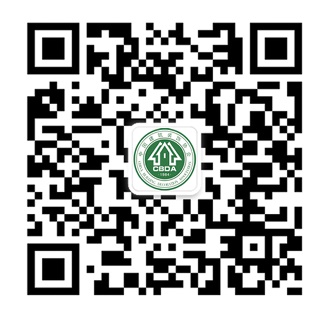 具体事宜详见附件，或登陆协会网站www.ecbda.org、www.cbda.cn查询或下载文件。附件：1.2017第四届中国设计年度大会展示推广活动说明2.关于2017年度中国建筑装饰设计品牌企业推广活动的说明3.2017中国建筑装饰设计领域推荐品牌及设计师最喜爱的品牌推广活动说明中国建筑装饰协会                                2017年5月10日附件12017第四届中国设计年度大会展示推广活动说明一、	总  则中国设计年度大会展示推广活动，是为推动中国建筑装饰设计领域健康持续发展，发掘和展示在设计领域中做出突出贡献的设计师、设计管理者和学术带头人，充分发挥行业引领作用。活动以促进文化传承和设计创新为目的，提高文化艺术与科学技术深度融合，将突出设计者的专业水平和创新能力，增加行业软实力，提高“中国设计”的国际竞争力。以全面总结及展示建筑空间设计的成果和设计趋势，提升中国设计的创新能力，发掘行业优秀企业和品牌，引导行业深度融合健康持续发展；同时开启2017为中国设计代言公益活动，参与者录制1分钟以内视频和个人形象照片2张用于宣传（视频内容为：我是***,我为中国设计代言，我的设计态度是***,支持中国设计年度人物）。二、	活动时间1.	申报时间：自文件下发之日起；2.	资料审核：2017年09月30日至2017年10月31日；3.	网络展示：2017年10月31日至2017年12月31日；4.	专家终审：2017年12月31日至2018年01月31日；三、	申报范围申报活动在全国范围内开展，凡从事建筑及建筑装饰设计相关领域的从业者（含设计师、设计管理者、设计机构、教授学者、各大专业院校及在华境外设计机构）均可参加，为保证活动的公益性，协会会员参加活动不收取费用。四、	展示及作品标准说明 (一)中国设计年度人物：在建筑、室内、景观、灯光、声学等相关领域的设计管理及设计从业者，在文化传承、技术创新、教育实践、绿色环保等方面成绩突出，具有较高的行业或社会影响力。1.	具有引领设计前瞻性，较高的社会及行业较高影响力。2.	创办或主持一家知名的设计机构（年合同总额3500万以上），并连续三年以上任该机构法人或院长、设计主管。3.	有作品获得国内、国际知名设计奖，或行业成绩突出。4.	主编或参与行业标准或规范的编写，为促进行业发展做出贡献。5.	主持或参与一项重要项目的设计工作或设计成绩突出。6.	并具有相关专利技术、学术理论研究成果。7.	积极参加社会公益活动。8.	由专家提名委员会推荐。(二)	中国设计年度学术带头人：在中国设计教育及学术领域成绩突出，具有深厚的学术造诣和丰富的教育经验，在学科或专业领域有重大贡献，并致力于中国设计教育理论建设的院校教授及管理者。(三)年度青年设计专家：五十岁以下为推动建筑、建筑装饰行业发展贡献做出，在设计领域技术创新、管理创新、文化传承等方面成果显著的设计从业者，人数不超过50人。(四)年度精英设计师：在建筑装饰设计领域中年度成绩突出，并具有一定的专业性和创新性的杰出设计师。(五)年度新锐设计师：年龄在三十岁以下的设计从业者，在建筑装饰设计表现突出的年轻设计师；(六)年度最佳设计团队/机构：在建筑装饰设计领域成绩突出，在设计成果显著的设计团队和机构（含在华境外设计机构）。五、申报资料（一）人物类：按要求填写《申请表附件1.1》并提交相关资料，项目案例及简介、内容包括个人情况说明、相关代表作品1-5套，图片不低于350pdi,设计说明以WORD文档格式.个人高清照片3-5幅，参与需提供2分钟以内的视频，获奖证明等相关书面资料和电子版邮件及光盘，以附件形式报组委会。（二）机构/团队类：按要求填写《申请表附件1.1》及相关资料(含企业logo矢量图)、项目案例及简介、团队图片及介绍等书面资料和电子版邮件及光盘，参与单位或机构可提供2分钟以内的团队视频，以附件形式报送组委会。注：资料邮寄至年度组委会办公室或压缩包形式邮件至：cbdadc@qq.com（建议以U盘或光盘形式邮寄）六、参选细则（一）申报流程在自愿申报的前提下，为保证申报项目质量和突出展示的典型意义，申报人物类不得超过2项，品牌及团体类不得超过3项。以电子版形式统一存档。参评者无论是自主申报还是推荐后申报均需按文件要求提供详细的参评资料（填写申报表附件1.1）。申报中国设计年度人物需由专家提名委员会推荐，其他各类项目各单位及设计师可自荐申报。（二）审核流程参选分为初审、复审、入围公示、网络投票、终评、展示六个部分。经组委会组织初审、复审后产生入围名单，为保证参展质量和公信力，审定名单择期公布。经网络公示并进行投票，同时由专家审核委员会进行终评，名单将在活动中公示。1.初审：组委会评价办公室对各项申报材料进行筛选，包括申报对象资格、申报材料的规范，审验以及数量等，初审合格者进入评审程序。2.复审，根据初审结果采用单审和交叉审核的办法进行复审，依据评审规则和标准打分、给出复审意见。再由活动组委会汇总复审结果报送活动审核委员会。3.线上投票：复审合格的申报材料，上传至活动指定网络平台，进行社会投票（注：投票不作为最终主要依据，对恶意刷票的行为组委会将取消资格）。4.审定：根据复审意见和投票情况，召开专家评审委员会会议，按照活动的总体要求最终确定名单。并由协会领导对专家委员会的最终结果进行审核批准。七、公布细则对审定的设计者及机构，由中国建筑装饰协会授予荣誉称号，颁发展示证书，并通过媒体向社会公布。本活动由中国设计年度大会组委会负责解释。 附件1.12017第四届中国设计年度大会展示推广活动申报表附件2；关于2017年度中国建筑装饰设计品牌企业推广活动的说明一、目的和意义2017年5月2日国务院下发关于同意设立“中国品牌日”的批复（国函〔2017〕51号文件），为推动中国建筑装饰行业的品牌建设；提升专业设计机构的社会影响力，发掘一批富有创新精神、勇于探索的设计人才和设计机构；增强行业发展新动力，激发设计师的智慧和创造力；经研究决定开展“2017年度中国建筑装饰设计品牌企业推广”活动，品牌目录分为专业设计品牌和创新设计品牌两个单元，以聚焦专业空间设计领域的创新项目和机构，系统展示设计领域的专业能力和职业优势。二、设计专项01酒店空间、02商业空间、03住宅家居 、04别墅空间、05医疗卫生、06办公空间 、07展陈空间、08休闲会所、09交通场站 、10餐饮空间、11样板间、12灯光设计；三、活动时间1.	申报初审：2017年05月10日至2017年09月30日；2.	资料审核：2017年09月30日至2017年10月31日；3.	宣传展示：2017年10月31日至2018年01月30日；四、参加流程参加流程分为活动申报、资料审核、媒体公示、网络宣传四部分，参与推介企业将所需资料以书面及电子形式报送组委会，经组委会审核后统一安排宣传，并在活动中公示。五、申报程序（一）申报要求    申报分为自荐、推荐两部分，将根据企业年合同总额、最高单笔合同额、设计收费单价、团队管理、人才建设、创新能力、设计水平等八项要求，并由专家委员会进行逐一审核。（所有参报单位需提交相关合同复印件和相关资料）。（二）资料填报按要求填写《申请表附件2.1》， 项目案例（图片不低于350pdi）、项目创新成果描述（文字不超过300字）、设计主持人及团队简介等。资料以电子版邮件和光盘报送至组委会。资料邮寄至：北京市海淀区三里河路21号甘家口大厦910B室组委会或压缩包形式邮件至：cbdadc@qq.com（建议以U盘或光盘形式邮寄）六、类别设置（一）年度创新品牌在设计领域中以设计创新为品牌己任，具有自主研发能力的团队及企业。在本领域产生一定的市场影响力和经济效益。（二）年度专业设计品牌在空间设计领域专业属性清晰，主要业务和项目占公司总产值的55%以上，并具有较强的专业技术设计团队。七、展示及荣誉说明（一）经专家委员会审定符合条件的设计机构及项目均可参加专题展览，并做企业主题形象宣传。同时活动办公室将统一组织在中国建设报、中华建筑报、人民网、新华社、网易、腾讯、凤凰网、新浪网等社会权威媒体宣传。（二）综合类别十家,各专业领域根据专业产值和总产值最后产生前十名。经专家委员会审核后做为“中国建筑装饰行业年度综合设计企业、年度（****）专业设计企业”、年度（****）设计示范项目、年度创新品牌给予大力推广。八、联系方式中国建筑装饰协会信息与科技委员会地  址：北京市海淀区三里河路21号甘家口大厦910B联系人：梁宏瑀 冯世海 曾梓芸 董李芝 王雅莹 郑 俊电  话：010-83559578/88374178/62740109参加者请将电子资料发送至：cbdadc@qq.com 活动微信平台：中国建筑装饰协会（cbdaweixin）具体事宜详见附件，或登陆协会网站www.ecbda.org、www.cbda.cn查询或下载文件。附件2.1关于2017年度中国建筑空间设计品牌推广目录申报表附件3；关于第四届中国建筑装饰设计领域推荐品牌及设计师最喜爱的品牌推广活动说明及申报表一、目的和意义随着建筑装饰市场需求量的不断扩大，装饰材料市场品牌及种类繁多，产品质量参差不齐，造成了设计师和产品使用者的混乱，为把控好项目中的装饰材料产品质量，促进上下游产业的良性互动。推广活动以装饰企业、设计单位、房地产企业推荐和企业自主申报的形式开展，以参选品牌的产品质量、服务能力、售后服务等企业的综合能力进行市场调研，同时为了确保活动的公平、公正、公开、客观性，组委会将委托第三方检测机构对特定产品进行市场抽检，鉴于装饰产品涵盖面广、种类和品牌多的特点，每项领域品牌或产品筛选前二十家，通过互联网平台公布推荐和申报的品牌。同时通过网络专题平台陆续向行业及社会公布结果。所有评测依据国家及行业相关标准，以向行业推荐优秀装饰材料和服务商。充分整合装饰设计服务品牌资源，并鼓励大企业做大做强，小企业做专做精。发掘品牌企业优势，推进装饰行业内的企业及领域间的合作，减少行业内耗和不良竞争。二、参加流程参加流程分为活动申报/推荐、资料审核、媒体公示、网络宣传四部分，参与推广企业将所需资料以书面及电子形式报送组委会，经组委会审核后统一安排网络宣传，并在相关活动中公示。三、申请程序1.根据文件要求填写（附件3.1）申报表。2.企业申报产品相关质量检验检测报告及证件说明。3.企业申报所需资料包括企业简介、品牌介绍、企业证照资质、产品检测证明、企业logo（矢量图）、产品介绍、项目案例及简介等。4.资料以电子版邮件和光盘报送至组委会。参选企业可提供2分钟以内的视频，用于宣传。四、展示推广凡参与企业，经大会组委会专家审核后，对于合格企业做为“中国建筑装饰设计领域推荐品牌、中国建筑装饰行业设计师最喜爱的品牌”给予大力推广。五、联系方式地  址：北京市海淀区三里河路21号甘家口大厦910B室联系人：梁宏瑀 冯世海 曾梓芸 董李芝 王雅莹 郑俊电  话：010-83559578/88374178/62740109参加者请将电子资料发送至：cbdadc@qq.com 活动微信平台：中国建筑装饰协会（cbdaweixin）、CBDA设计人物（cbdadc）、网易家居等具体事宜详见附件，或登陆协会网站www.ecbda.org、www.cbda.cn查询或下载文件。 附件3.1中国建筑装饰设计领域推荐品牌及设计师最爱的品牌申报表姓    名性   别照 片（一寸）出生年月籍   贯照 片（一寸）所学专业文化程度照 片（一寸）证件号码工作年限照 片（一寸）单位职务职 称所在城市负责人电话联系传真联系人电话Email/QQ单位名称（含英文）（含英文）（含英文）（含英文）（含英文）单位地址邮编职业类别  □院校教授     □设计师    □ 设计管理者  □院校教授     □设计师    □ 设计管理者  □院校教授     □设计师    □ 设计管理者  □院校教授     □设计师    □ 设计管理者  □院校教授     □设计师    □ 设计管理者是否（选中划√）  中国建筑装饰协会会员    是□    否□   会员编号：              申请入会010-83559578中国建筑装饰协会会员    是□    否□   会员编号：              申请入会010-83559578中国建筑装饰协会会员    是□    否□   会员编号：              申请入会010-83559578中国建筑装饰协会会员    是□    否□   会员编号：              申请入会010-83559578中国建筑装饰协会会员    是□    否□   会员编号：              申请入会010-83559578申报类别（选中划√）中国设计年度人物             □  中国设计年度人物             □  中国设计年度人物             □  中国设计年度人物             □  人物类最多选择两项申报类别（选中划√）中国设计年度学术带头人       □中国设计年度学术带头人       □中国设计年度学术带头人       □中国设计年度学术带头人       □人物类最多选择两项申报类别（选中划√）年度青年设计专家             □年度青年设计专家             □年度青年设计专家             □年度青年设计专家             □人物类最多选择两项申报类别（选中划√）年度精英设计师               □  年度精英设计师               □  年度精英设计师               □  年度精英设计师               □  人物类最多选择两项申报类别（选中划√）年度新锐设计师               □  年度新锐设计师               □  年度新锐设计师               □  年度新锐设计师               □  人物类最多选择两项申报类别（选中划√）年度最佳设计团队/机构        □年度最佳设计团队/机构        □年度最佳设计团队/机构        □年度最佳设计团队/机构        □人物类最多选择两项个人及团队简介（资料以附件形式）（资料以附件形式）（资料以附件形式）（资料以附件形式）（资料以附件形式）所获荣誉（资料以附件形式）（资料以附件形式）（资料以附件形式）（资料以附件形式）（资料以附件形式）主要项目案例及设计说明（资料以附件形式）（资料以附件形式）（资料以附件形式）（资料以附件形式）（资料以附件形式）学术论文推荐函申报中国设计年度人物需由专家提名委员会推荐（资料以附件形式）申报中国设计年度人物需由专家提名委员会推荐（资料以附件形式）申报中国设计年度人物需由专家提名委员会推荐（资料以附件形式）申报中国设计年度人物需由专家提名委员会推荐（资料以附件形式）申报中国设计年度人物需由专家提名委员会推荐（资料以附件形式）个人声明（必须项）本人自愿申报并承诺上述资料真实可靠，参与活动并授权活动组委会予以宣传。同意参与城市公益宣讲活动（时间可适度调整），特此声明。      申请人：（签章）                                     年    月   日本人自愿申报并承诺上述资料真实可靠，参与活动并授权活动组委会予以宣传。同意参与城市公益宣讲活动（时间可适度调整），特此声明。      申请人：（签章）                                     年    月   日本人自愿申报并承诺上述资料真实可靠，参与活动并授权活动组委会予以宣传。同意参与城市公益宣讲活动（时间可适度调整），特此声明。      申请人：（签章）                                     年    月   日本人自愿申报并承诺上述资料真实可靠，参与活动并授权活动组委会予以宣传。同意参与城市公益宣讲活动（时间可适度调整），特此声明。      申请人：（签章）                                     年    月   日本人自愿申报并承诺上述资料真实可靠，参与活动并授权活动组委会予以宣传。同意参与城市公益宣讲活动（时间可适度调整），特此声明。      申请人：（签章）                                     年    月   日所在单位意见法定代表人签字：             单位公章：                                     年    月   日法定代表人签字：             单位公章：                                     年    月   日法定代表人签字：             单位公章：                                     年    月   日法定代表人签字：             单位公章：                                     年    月   日法定代表人签字：             单位公章：                                     年    月   日单位名称企业法人地    址成立日期负 责 人职   务职   务联系电话联 系 人职   务职   务手    机E-mail公司传真机构人数项目数量项目数量企业总产值设计人员设计主持人设计主持人辅案设计师专业设计合同额分类01酒店空间 □   02商业空间 □   03住宅家居 □   04别墅空间 □01酒店空间 □   02商业空间 □   03住宅家居 □   04别墅空间 □01酒店空间 □   02商业空间 □   03住宅家居 □   04别墅空间 □01酒店空间 □   02商业空间 □   03住宅家居 □   04别墅空间 □01酒店空间 □   02商业空间 □   03住宅家居 □   04别墅空间 □01酒店空间 □   02商业空间 □   03住宅家居 □   04别墅空间 □01酒店空间 □   02商业空间 □   03住宅家居 □   04别墅空间 □01酒店空间 □   02商业空间 □   03住宅家居 □   04别墅空间 □专业设计合同额分类05医疗卫生 □   06办公空间 □   07展陈空间 □   08休闲会所 □05医疗卫生 □   06办公空间 □   07展陈空间 □   08休闲会所 □05医疗卫生 □   06办公空间 □   07展陈空间 □   08休闲会所 □05医疗卫生 □   06办公空间 □   07展陈空间 □   08休闲会所 □05医疗卫生 □   06办公空间 □   07展陈空间 □   08休闲会所 □05医疗卫生 □   06办公空间 □   07展陈空间 □   08休闲会所 □05医疗卫生 □   06办公空间 □   07展陈空间 □   08休闲会所 □05医疗卫生 □   06办公空间 □   07展陈空间 □   08休闲会所 □专业设计合同额分类09交通场站 □   10餐饮空间 □   11样 板 间 □   12灯光设计 □09交通场站 □   10餐饮空间 □   11样 板 间 □   12灯光设计 □09交通场站 □   10餐饮空间 □   11样 板 间 □   12灯光设计 □09交通场站 □   10餐饮空间 □   11样 板 间 □   12灯光设计 □09交通场站 □   10餐饮空间 □   11样 板 间 □   12灯光设计 □09交通场站 □   10餐饮空间 □   11样 板 间 □   12灯光设计 □09交通场站 □   10餐饮空间 □   11样 板 间 □   12灯光设计 □09交通场站 □   10餐饮空间 □   11样 板 间 □   12灯光设计 □专业设计合同额分类以上内容最多选择三项以上内容最多选择三项以上内容最多选择三项以上内容最多选择三项以上内容最多选择三项以上内容最多选择三项以上内容最多选择三项以上内容最多选择三项专业设计相关数据专业设计竣工面积（      ）      2016-2017年度（总产值：       ）专业设计竣工面积（      ）      2016-2017年度（总产值：       ）专业设计竣工面积（      ）      2016-2017年度（总产值：       ）专业设计竣工面积（      ）      2016-2017年度（总产值：       ）专业设计竣工面积（      ）      2016-2017年度（总产值：       ）专业设计竣工面积（      ）      2016-2017年度（总产值：       ）专业设计竣工面积（      ）      2016-2017年度（总产值：       ）专业设计竣工面积（      ）      2016-2017年度（总产值：       ）专业设计相关数据专业设计类别专业设计类别业绩总额业绩总额合同数量合同最低单价合同最低单价设计最高单价专业设计相关数据专业设计相关数据专业设计相关数据注意事项选择类别填写分类编号，根据企业发展选择三类主项选择类别填写分类编号，根据企业发展选择三类主项选择类别填写分类编号，根据企业发展选择三类主项选择类别填写分类编号，根据企业发展选择三类主项选择类别填写分类编号，根据企业发展选择三类主项选择类别填写分类编号，根据企业发展选择三类主项选择类别填写分类编号，根据企业发展选择三类主项选择类别填写分类编号，根据企业发展选择三类主项工程列表需附件需附件需附件需附件需附件需附件需附件需附件代表性项目需附件需附件需附件需附件需附件需附件需附件需附件申报机构承诺   承诺本单位上述申报资料真实可靠，授权组委会予以宣传，特此声明。法人代表：（签字）                              单位：（盖章）年   月   日   承诺本单位上述申报资料真实可靠，授权组委会予以宣传，特此声明。法人代表：（签字）                              单位：（盖章）年   月   日   承诺本单位上述申报资料真实可靠，授权组委会予以宣传，特此声明。法人代表：（签字）                              单位：（盖章）年   月   日   承诺本单位上述申报资料真实可靠，授权组委会予以宣传，特此声明。法人代表：（签字）                              单位：（盖章）年   月   日   承诺本单位上述申报资料真实可靠，授权组委会予以宣传，特此声明。法人代表：（签字）                              单位：（盖章）年   月   日   承诺本单位上述申报资料真实可靠，授权组委会予以宣传，特此声明。法人代表：（签字）                              单位：（盖章）年   月   日   承诺本单位上述申报资料真实可靠，授权组委会予以宣传，特此声明。法人代表：（签字）                              单位：（盖章）年   月   日   承诺本单位上述申报资料真实可靠，授权组委会予以宣传，特此声明。法人代表：（签字）                              单位：（盖章）年   月   日中国建筑装饰协会意见协会代表：（签字）                         单位：（盖章）                              年    月   日中国建筑装饰协会：（签章）                                        年   月   日协会代表：（签字）                         单位：（盖章）                              年    月   日中国建筑装饰协会：（签章）                                        年   月   日协会代表：（签字）                         单位：（盖章）                              年    月   日中国建筑装饰协会：（签章）                                        年   月   日协会代表：（签字）                         单位：（盖章）                              年    月   日中国建筑装饰协会：（签章）                                        年   月   日协会代表：（签字）                         单位：（盖章）                              年    月   日中国建筑装饰协会：（签章）                                        年   月   日协会代表：（签字）                         单位：（盖章）                              年    月   日中国建筑装饰协会：（签章）                                        年   月   日协会代表：（签字）                         单位：（盖章）                              年    月   日中国建筑装饰协会：（签章）                                        年   月   日协会代表：（签字）                         单位：（盖章）                              年    月   日中国建筑装饰协会：（签章）                                        年   月   日单位名称品牌名称成立年限管理团队地    址法人代表总经理联系方式联系方式联 系 人电 话手    机手    机E-mail传    真传    真产品类别产品简述（附件）（附件）（附件）（附件）（附件）（附件）产品质量质量类相关报告（附件）质量类相关报告（附件）质量类相关报告（附件）质量类相关报告（附件）质量类相关报告（附件）质量类相关报告（附件）创新技术及专利（附件）（附件）（附件）（附件）（附件）（附件）所获荣誉（附件）（附件）（附件）（附件）（附件）（附件）重点项目（附件）（附件）（附件）（附件）（附件）（附件）合作装饰及设计机构（列表附件）（列表附件）（列表附件）（列表附件）（列表附件）（列表附件）单位承诺承诺本单位上述申报资料真实可靠，授权活动组委会予以宣传，特此声明。法人代表：（签字）                   单位：（盖章）年     月    日承诺本单位上述申报资料真实可靠，授权活动组委会予以宣传，特此声明。法人代表：（签字）                   单位：（盖章）年     月    日承诺本单位上述申报资料真实可靠，授权活动组委会予以宣传，特此声明。法人代表：（签字）                   单位：（盖章）年     月    日承诺本单位上述申报资料真实可靠，授权活动组委会予以宣传，特此声明。法人代表：（签字）                   单位：（盖章）年     月    日承诺本单位上述申报资料真实可靠，授权活动组委会予以宣传，特此声明。法人代表：（签字）                   单位：（盖章）年     月    日承诺本单位上述申报资料真实可靠，授权活动组委会予以宣传，特此声明。法人代表：（签字）                   单位：（盖章）年     月    日